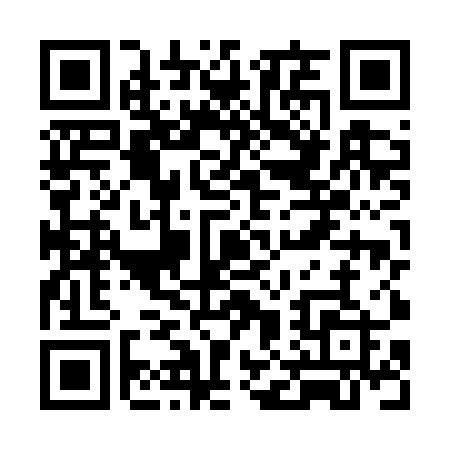 Prayer times for Amalviskiai, LithuaniaWed 1 May 2024 - Fri 31 May 2024High Latitude Method: Angle Based RulePrayer Calculation Method: Muslim World LeagueAsar Calculation Method: HanafiPrayer times provided by https://www.salahtimes.comDateDayFajrSunriseDhuhrAsrMaghribIsha1Wed3:085:461:236:339:0011:292Thu3:085:441:236:349:0211:303Fri3:075:421:226:369:0411:314Sat3:065:401:226:379:0511:315Sun3:055:381:226:389:0711:326Mon3:045:361:226:399:0911:337Tue3:035:341:226:409:1111:348Wed3:025:321:226:419:1311:349Thu3:025:301:226:429:1511:3510Fri3:015:291:226:439:1611:3611Sat3:005:271:226:449:1811:3712Sun2:595:251:226:459:2011:3713Mon2:595:231:226:469:2211:3814Tue2:585:211:226:479:2311:3915Wed2:575:201:226:489:2511:4016Thu2:575:181:226:499:2711:4017Fri2:565:161:226:509:2911:4118Sat2:555:151:226:519:3011:4219Sun2:555:131:226:529:3211:4320Mon2:545:121:226:539:3411:4321Tue2:545:101:226:549:3511:4422Wed2:535:091:226:559:3711:4523Thu2:535:071:226:569:3811:4524Fri2:525:061:226:579:4011:4625Sat2:525:051:236:589:4111:4726Sun2:515:031:236:589:4311:4827Mon2:515:021:236:599:4411:4828Tue2:505:011:237:009:4611:4929Wed2:505:001:237:019:4711:5030Thu2:504:591:237:029:4811:5031Fri2:494:581:237:029:5011:51